ПОСТАНОВЛЕНИЕ                                                                   JÖП    от  «  07   »    декабря      2015г.  №   58_          с. ОртолыкОб обеспечении доступа  к образуемым земельным участкамРассмотрев предоставленные материалы, в соответствии с  Земельным кодексом РФ № 136-ФЗ от 25.10.2001 года администрация Ортолыкского сельского поселения Кош-Агачского района п о с т а н о в л я е т:Обеспечить доступ к образуемым земельным участкам с условным обозначением: 04:10:030101:155:ЗУ1, 04:10:030201:278:ЗУ1, 04:10:000000:1:ЗУ1(1), 04:10:000000:1:ЗУ1(2), 04:10:000000:1:ЗУ1(3), 04:10:000000:1:ЗУ1(4), 04:10:000000:1:ЗУ1(5), 04:10:000000:1:ЗУ1(6), 04:10:000000:1:ЗУ2(1), 04:10:000000:1:ЗУ2(2), 04:10:000000:1:ЗУ2(3)  через земельный участок с кадастровым номером 04:10:000000:23.Контроль по исполнению данного постановления оставляю за собой.Глава сельской администрации  Ортолыкского сельского поселения                                                   А.К.Яданов РЕСПУБЛИКА АЛТАЙМУНИЦИПАЛЬНОЕ ОБРАЗОВАНИЕКОШ-АГАЧСКИЙ РАЙОНОРТОЛЫКСКАЯ СЕЛЬСКАЯАДМИНИСТРАЦИЯ649770, с.Ортолык ул. Чуйская, 1тел. 28-3-32, Ortolyksp@mail.ru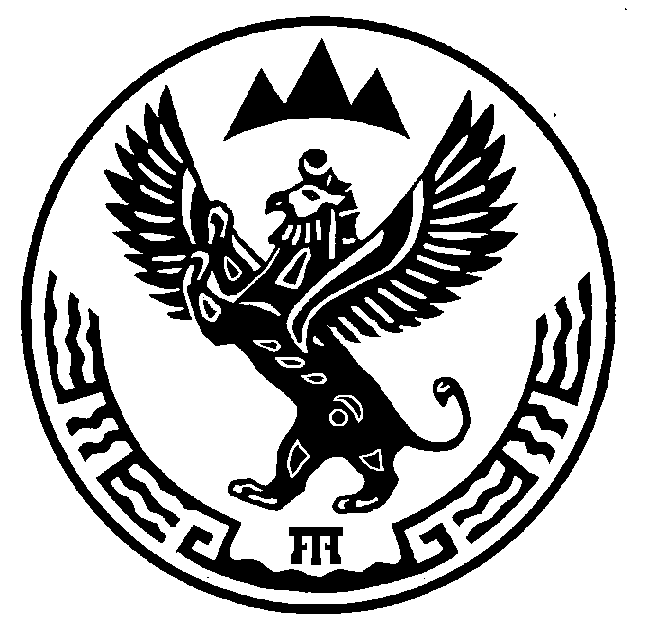 АЛТАЙ РЕСПУБЛИКАМУНИЦИПАЛ ТÖЗÖЛМÖКОШ-АГАШ  АЙМАКОРТОЛЫК JУРТ JЕЕЗЕЗИНИНАДМИНИСТРАЦИЯЗЫ649770, Ортолык j. Чуйская ором, 1 тел. 28-3-32, Ortolyksp@mail.ru